Summer Office HoursDuring the summer months, the office will be open Monday – Friday from 9:00 am to 1:00 pm.  Victoria Crow will work in the office Monday through Thursday and Shirley will be in on Fridays.Bathroom remodel  You can check the progress of the bathroom remodel on the school website: www.zionkearney.orgConfirmation PicturesConfirmation pictures are available and can be picked up in the office.  Shirley will have then available after the service today also.Orphan Gran Train Fish Feed – Next SundayZion members are invited to an Orphan Grain Train Fish Feed on Sunday, June 28 at St. Paul Lutheran Church, Shelton.  They will serve from 11:30 am to 1:00 pm.  There will be a freewill offering with proceeds going to the general needs of the Orphan Grain Train.They will also be accepting good clean clothing, shoes, toys, quilts, non-breakable housewares, school supplies and health items.Family Fresh ReceiptsThank you to all who continue to save Family Fresh receipts for our school.  This week we received a $1,000 check for the receipts we sent in.  Stewardship NoteMark 4:40 He said to them, "Why are you so afraid? Have you still no faith?" Faith means trust. If we trust the Lord, what do we have to be afraid of? Isn’t it fear that holds us back in our stewardship? Isn’t it fear that stops us from following the Lord’s Word to give generously toward His work in the Church? Well…"Why are you so afraid? Have you still no faith?" The Lord has proved His trustworthiness by His cross. You can trust Him.Announcements – June 21, 2015Please remember...to silence your cell phone upon entering the sanctuary.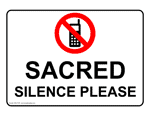 Hearing Loop Zion’s sanctuary is equipped with a hearing loop.  Please switch hearing aids to T-coil mode. 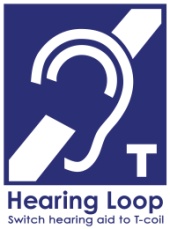 We have 2 headsets and receivers that persons without hearing aids can use. Ask an usher for assistance. VBS - Starts TodayTe Deum VBS is coming up June 21-25. PLEASE NOTE THE TIME HAS CHANGED TO 6:00-7:30 pm. All children ages 4 through completed 6th grade are invited to join for a week of lessons, songs, crafts and fun with friends! Students will study the Lord's Prayer through five familiar Bible stories. Completed registration forms can be turned in to the office or Nathan Gaunt's church mailbox. Please contact Nathan (293-7472) or Liz (293-5689) Gaunt with any questions, or by email at ekgaunt@gmail.com.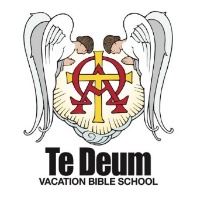 Registration forms are available in the narthex, or on our church website.   www.zionkearney.comHelp WantedWe will be meeting Tuesday, June 23 at 1:30 to work on Sleeping Mats for the homeless.  If you can cut with a scissors, we can use your help cutting the plastic grocery bags.  We are also looking for people who can crochet.  Bring a large scissors or about a 10mm crochet hook, if you have one.  We will work in the Fellowship Hall.Church CouncilAt the April Voter's meeting, the next fiscal year budget was approved in the amount of $756,316.00.In addition to the increase of regular costs of utilities, insurances and expenses, we have added 2 new teachers.The new weekly amount needed from the congregation is $7,333.00.  This is an increase of approximately $1 per week per giving unit.The church Council would like to ask all members to prayerfully consider increasing their giving July 1st.  While the amount per week, is not much, we all must sacrificially consider what we may give.In addition, we have made great strides in eliminating our Building/Operating Loan.  We sincerely pray that you will consider giving extra to this debt reduction, that we may have it paid off this year.Morning Aide WantedMr. Splittgerber needs someone who loves working with young children to aide in the morning prekindergarten class on Tuesdays and Thursdays. Please call 234-3410 if you are interested.Volleyball CoachWe are in need of a person to serve as volleyball coach for our Zion team next fall.  If anyone is interested please speak with Mr. Splittgerber. Happy Father’s Day!